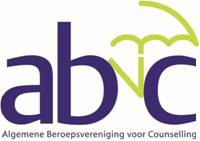 

Klachtenformulier voor counsellors aangesloten bij de ABvC 

Wanneer een gesprek tussen u en uw counsellor niet tot een, naar uw mening, goede oplossing heeft geleid, kunt u uw onvrede/klacht voorleggen aan de mediator van de ABvC. Deze kan het volgende voor u betekenen: u aanhoren, bemiddelen (tussen u en de therapeut), informatie verstrekken en de ongewenste situatie in kaart brengen om tot een gezamenlijke oplossing te komen. 

De mediator van de ABvC heeft een bemiddelende functie en kan geen uitspraak doen, nog een schadevergoeding toekennen of straf opleggen.
Wij verzoeken u dit klachtenformulier zo volledig mogelijk in te vullen! Hierdoor is de mediator het beste in staat een goede afweging te maken of de klacht door hem in behandeling kan worden genomen of naar de klachtenfunctionaris van de SCAG dient te worden doorgestuurd. 

Wanneer bent u het beste bereikbaar (tijdsindicatie) :                            uur

Wat is de aard van de klacht? (U kunt één of meer klachten aangeven d.m.v. het omcirkelen van de letters. (Zet daarbij ‘hoofd klacht’ op de eerste plaats dmv 1 bij te plaatsen) A. De wijze waarop de coach met u omgaat of omgegaan is. B. Het ingezette traject dat u heeft ondergaan. C. Resultaten van de begeleiding ten opzichte van de gewekte verwachting. D. De in rekening gebrachte kosten. 
E. Het betrof een individueel traject
F. Het betrof een team, meer dan twee personen coaching
H. Onduidelijkheid over de rol die de counsellor aan nam
F. Overig 


Geef een korte, duidelijke omschrijving van uw klacht. Als de ruimte onvoldoende is, kunt u uw klacht ook apart bijvoegen, graag verwijzen. Voeg tevens een kopie van een nota bij. Gegevens van de counsellor?Hoe vaak bent u nog bij deze counsellor geweest nadat u ontevreden was? Heeft u uw klacht besproken met de counsellor? O Ja O Nee Zo ja, wat was de reactie? Zo nee, wat is de reden hiervoor?
Als u uw klacht nog niet heeft besproken met uw counsellor, raden wij u aan om dat eerst te doen! 
In eerste aanleg gaat de ABvC ervan uit dat u het zelf met de counsellor probeert op te lossen.


Stel, u neemt contact op met de counsellor. Als de counsellor zou zeggen dat hij/zij daaraan niet wenst mee te werken, is al voldoende gebleken dat u het zelf geprobeerd heeft. 
Bij voorkeur per mail. Stuur deze mail met reactie dan als bijlage mee met dit formulier.Wat is het doel van uw klacht? (Dus wat wenst u te bereiken met het doen van deze klacht/onvrede?)Wij verzoeken u dit formulier zo volledig mogelijk in te vullen en, eventueel met bijlagen, te sturen naar het e-mail adres:info@sinergimso.nl	

Of per post aan: Sínergismo mediationPostbus 221216360AC te Nuth(Het is mogelijk dat het per post langer dan een week duurt voor er contact wordt opgenomen!)Na ontvangst van het formulier zal de mediator van de ABvC binnen één week contact met u opnemen. Hulp bij het indienen van uw klacht Indien u behoefte heeft aan hulp bij het indienen van uw klacht, kunt u zich wenden tot de klachtenfunctionaris: info@sinergismo.nlMevrouw/De heer:Adres:Postcode:Woonplaats:Telefoon:Mailadres:Geb. datum:Naam counsellor:Naam praktijk:Adres praktijk:Postcode praktijk:Woonplaats praktijk:Telefoonnummer praktijk: